			УТВЕРЖДАЮ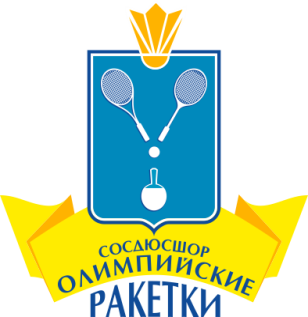 			Директор ГБУ 			СО СШОР ОР			__________________ И.В. Зубова			«____» ______________ 2016 годаРАСПИСАНИЕзанятий тренировочных групп специализированного отделения теннисас 20 января 2017 года Примечание: После 30 - 45  мин.  тренировочных занятий необходимо устраивать перерыв длительностью не менее 10 мин.  для отдыха детей и проветривания помещений.Зам. директора по УСР							З.В. БатковаИсп. Сивцова А.М.			УТВЕРЖДАЮ			Директор ГБУДО 			СОСДЮСШОР ОР			__________________ И.В. Зубова			«____» ______________ 2016 годаРАСПИСАНИЕзанятий тренировочных групп (дополнительное время)специализированного отделения теннисас 20 января 2017 года Примечание: После 30 - 45  мин.  тренировочных занятий необходимо устраивать перерыв длительностью не менее 10 мин.  для отдыха детей и проветривания помещений.Зам. директора по УСР							З.В. БатковаИсп. Сивцова А.М.ВЫВЕРКАПО РАСПИСАНИЮ НА РЦСП (теннис)  с 20.01.2017 года Итого:  ТГ - 5 групп,  НП - 1 группаВыверка расписания специализированного отделения тенниса в связи с карантином с 24 января по 06 февраля 2017 г.*  период карантина в г. Энгельс - с 31 января по 07 февраля 2017 г.Сивцова Н.М.№Группа/место занятийПНВТВТВТСРЧТЧТЧТПТСБСБВСВСПО ПРОГРАММЕ   СПОРТИВНАЯ ПОДГОТОВКАПО ПРОГРАММЕ   СПОРТИВНАЯ ПОДГОТОВКАПО ПРОГРАММЕ   СПОРТИВНАЯ ПОДГОТОВКАПО ПРОГРАММЕ   СПОРТИВНАЯ ПОДГОТОВКАПО ПРОГРАММЕ   СПОРТИВНАЯ ПОДГОТОВКАПО ПРОГРАММЕ   СПОРТИВНАЯ ПОДГОТОВКАПО ПРОГРАММЕ   СПОРТИВНАЯ ПОДГОТОВКАПО ПРОГРАММЕ   СПОРТИВНАЯ ПОДГОТОВКАПО ПРОГРАММЕ   СПОРТИВНАЯ ПОДГОТОВКАПО ПРОГРАММЕ   СПОРТИВНАЯ ПОДГОТОВКАПО ПРОГРАММЕ   СПОРТИВНАЯ ПОДГОТОВКАПО ПРОГРАММЕ   СПОРТИВНАЯ ПОДГОТОВКАПО ПРОГРАММЕ   СПОРТИВНАЯ ПОДГОТОВКАПО ПРОГРАММЕ   СПОРТИВНАЯ ПОДГОТОВКАПО ПРОГРАММЕ   СПОРТИВНАЯ ПОДГОТОВКАМежевов Валерий Васильевич   Межевов Валерий Васильевич   Межевов Валерий Васильевич   Межевов Валерий Васильевич   Межевов Валерий Васильевич   Межевов Валерий Васильевич   Межевов Валерий Васильевич   Межевов Валерий Васильевич   Межевов Валерий Васильевич   Межевов Валерий Васильевич   Межевов Валерий Васильевич   Межевов Валерий Васильевич   Межевов Валерий Васильевич   Межевов Валерий Васильевич   Межевов Валерий Васильевич   1ГНП>1 (2 г.об.)9 часов16.45-18.15ФСК16.00-17.30СОСДЮСШОР ВВС16.00-17.30СОСДЮСШОР ВВС16.00-17.30СОСДЮСШОР ВВС17.30-19.45СОСДЮСШОР ВВС17.30-19.45СОСДЮСШОР ВВС17.30-19.45СОСДЮСШОР ВВС09.30-11.00СОСДЮСШОР ВВС09.30-11.00СОСДЮСШОР ВВС1ТГ <2 (2 г. об.)12 часов14.30-17.00ФСК14.30-17.00ФСК14.30-17.00ФСК13.30-15.00СОСДЮСШОР ВВС13.30-15.00СОСДЮСШОР ВВС1ТГ>2 (4 г. об.)16 часов18.00-20.15РЦСП (1 к)18.00-20.15РЦСП (1 к)18.00-20.15РЦСП (1 к)16.20-18.15ФСК14.30-17.10РЦСП (1 к.)14.30-17.10РЦСП (1 к.)14.30-17.10РЦСП (1 к.)16.20-18.15ФСК07.30-09.30СОСДЮСШОР ВВС07.30-09.30СОСДЮСШОР ВВС1ТГ>2 (4 г. об.)16 часов18.00-20.15РЦСП (1 к)18.00-20.15РЦСП (1 к)18.00-20.15РЦСП (1 к)16.20-18.15ФСК14.30-17.10РЦСП (1 к.)14.30-17.10РЦСП (1 к.)14.30-17.10РЦСП (1 к.)16.20-18.15ФСК15.00-16.15СОСДЮСШОР ВВС15.00-16.15СОСДЮСШОР ВВСМурунов Степан АлександровичМурунов Степан АлександровичМурунов Степан АлександровичМурунов Степан АлександровичМурунов Степан АлександровичМурунов Степан АлександровичМурунов Степан АлександровичМурунов Степан АлександровичМурунов Степан АлександровичМурунов Степан АлександровичМурунов Степан АлександровичМурунов Степан АлександровичМурунов Степан АлександровичМурунов Степан АлександровичМурунов Степан Александрович2ТГ <2 (1 г.об.)12 часов13.30-15.30СОСДЮСШОР ВВС13.30-15.30СОСДЮСШОР ВВС13.30-15.30СОСДЮСШОР ВВС12.30-15.30РЦСП (1 к.)12.30-15.30РЦСП (1 к.)2ГНП>1 (2 г. об.)9 часов16.00-17.30СОСДЮСШОР ВВС16.00-17.30СОСДЮСШОР ВВС16.00-17.30СОСДЮСШОР ВВС13.30-16.00СОСДЮСШОР ВВС13.30-16.00СОСДЮСШОР ВВС10.00-12.45РЦСП (1 к.)10.00-12.45РЦСП (1 к.)Бугаков Владислав ВячеславовичБугаков Владислав ВячеславовичБугаков Владислав ВячеславовичБугаков Владислав ВячеславовичБугаков Владислав ВячеславовичБугаков Владислав ВячеславовичБугаков Владислав ВячеславовичБугаков Владислав ВячеславовичБугаков Владислав ВячеславовичБугаков Владислав ВячеславовичБугаков Владислав ВячеславовичБугаков Владислав ВячеславовичБугаков Владислав ВячеславовичБугаков Владислав ВячеславовичБугаков Владислав Вячеславович3ТГ<2 (1 г. об.)12 часов17.30-19.00СОСДЮСШОР ВВС17.30-19.00СОСДЮСШОР ВВС17.00-18.30СОСДЮСШОР ВВС10.30-12.00СОСДЮСШОР ВВС10.30-12.00СОСДЮСШОР ВВС14.00-17.00РЦСП (1 к.)14.00-17.00РЦСП (1 к.)Червякова Елена СергеевнаЧервякова Елена СергеевнаЧервякова Елена СергеевнаЧервякова Елена СергеевнаЧервякова Елена СергеевнаЧервякова Елена СергеевнаЧервякова Елена СергеевнаЧервякова Елена СергеевнаЧервякова Елена СергеевнаЧервякова Елена СергеевнаЧервякова Елена СергеевнаЧервякова Елена СергеевнаЧервякова Елена СергеевнаЧервякова Елена СергеевнаЧервякова Елена Сергеевна4ГНП>1 (3 г. об.)9 часов18.15-20.00СОШ № 3218.00-19.45СОШ № 3218.00-19.45СОШ № 3216.00-17.30СОШ № 3216.00-17.30СОШ № 324ГНП>1 (3 г. об.)9 часов10.00-11.45СОК S&H10.00-11.45СОК S&H10.00-11.45СОК S&H10.00-11.30СОК S&H10.00-11.30СОК S&H4ГНП < 1(1 г.об.)6часов15.30-17.00СОК S&H15.30-17.00СОК S&H15.30-17.00СОК S&H16.30-18.00СОК S&H16.30-18.00СОК S&H16.30-18.00СОК S&H14.00-15.30СОК S&H14.00-15.30СОК S&H5ГВСМ (4 г. об.)8 часов ГВСМ (1 г. об.)/ГССМ <1 (1 г. об.)8 часов*ГССМ <1 (1 г. об.)16 часовГасанова Светлана ЮрьевнаГасанова Светлана ЮрьевнаГасанова Светлана ЮрьевнаГасанова Светлана ЮрьевнаГасанова Светлана ЮрьевнаГасанова Светлана ЮрьевнаГасанова Светлана ЮрьевнаГасанова Светлана ЮрьевнаГасанова Светлана ЮрьевнаГасанова Светлана ЮрьевнаГасанова Светлана ЮрьевнаГасанова Светлана ЮрьевнаГасанова Светлана Юрьевна5ГВСМ (4 г. об.)8 часов ГВСМ (1 г. об.)/ГССМ <1 (1 г. об.)8 часов*ГССМ <1 (1 г. об.)16 часов08.00-09.30Эстек (1 к.)08.00-09.30Эстек (1 к.)08.00-09.30Эстек (1 к.)08.00-09.30Эстек (1 к.)08.00-09.30Эстек (1 к.)08.00-09.30Эстек (1 к.)08.00-09.30Эстек (1 к.)5ГВСМ (4 г. об.)8 часов ГВСМ (1 г. об.)/ГССМ <1 (1 г. об.)8 часов*ГССМ <1 (1 г. об.)16 часов09.30-11.00Эстек (1 к.)09.30-11.00Эстек (1 к.)09.30-11.00Эстек (1 к.)09.30-11.00Эстек (1 к.)09.30-11.00Эстек (1 к.)09.30-11.00Эстек (1 к.)09.30-11.00Эстек (1 к.)5ГВСМ (4 г. об.)8 часов ГВСМ (1 г. об.)/ГССМ <1 (1 г. об.)8 часов*ГССМ <1 (1 г. об.)16 часовМуравлев Олег Анатольевич  Муравлев Олег Анатольевич  Муравлев Олег Анатольевич  Муравлев Олег Анатольевич  Муравлев Олег Анатольевич  Муравлев Олег Анатольевич  Муравлев Олег Анатольевич  Муравлев Олег Анатольевич  Муравлев Олег Анатольевич  Муравлев Олег Анатольевич  Муравлев Олег Анатольевич  Муравлев Олег Анатольевич  Муравлев Олег Анатольевич  5ГВСМ (4 г. об.)8 часов ГВСМ (1 г. об.)/ГССМ <1 (1 г. об.)8 часов*ГССМ <1 (1 г. об.)16 часов18.00-20.00Эстек (1 к.)18.00-20.00Эстек (1 к.)18.30-20.30Эстек (1 к.)08.00-09.30Эстек (1 к.)08.00-09.30Эстек (1 к.)08.00-09.30Эстек (1 к.)18.30-20.30Эстек (1 к.)09.30-11.00Эстек (1 к.)09.30-11.00Эстек (1 к.)09.30-11.00Эстек (1 к.)08. 00-11.00Эстек (1 к.)08. 00-11.00Эстек (1 к.)6ТГ>2 (5 г.об.)8 часовТГ>2 (5 г.об.)8 часовГасанова Светлана ЮрьевнаГасанова Светлана ЮрьевнаГасанова Светлана ЮрьевнаГасанова Светлана ЮрьевнаГасанова Светлана ЮрьевнаГасанова Светлана ЮрьевнаГасанова Светлана ЮрьевнаГасанова Светлана ЮрьевнаГасанова Светлана ЮрьевнаГасанова Светлана ЮрьевнаГасанова Светлана ЮрьевнаГасанова Светлана ЮрьевнаГасанова Светлана Юрьевна6ТГ>2 (5 г.об.)8 часовТГ>2 (5 г.об.)8 часов16.00-18.00Эстек (2 к.)16.00-18.00Эстек (2 к.)16.00-18.00Эстек (2 к.)16.00-18.00Эстек (2 к.)16.00-18.00Эстек (2 к.)16.00-18.00Эстек (2 к.)16.00-18.00Эстек (2 к.)6ТГ>2 (5 г.об.)8 часовТГ>2 (5 г.об.)8 часовБугаков Владислав ВячеславовичБугаков Владислав ВячеславовичБугаков Владислав ВячеславовичБугаков Владислав ВячеславовичБугаков Владислав ВячеславовичБугаков Владислав ВячеславовичБугаков Владислав ВячеславовичБугаков Владислав ВячеславовичБугаков Владислав ВячеславовичБугаков Владислав ВячеславовичБугаков Владислав ВячеславовичБугаков Владислав ВячеславовичБугаков Владислав Вячеславович6ТГ>2 (5 г.об.)8 часовТГ>2 (5 г.об.)8 часов14.00-17.00РЦСП (2 к.)14.00-17.00РЦСП (2 к.)14.00-17.00РЦСП (2 к.)17.00-20.00РЦСП (2 к.)Гасанова Светлана ЮрьевнаГасанова Светлана ЮрьевнаГасанова Светлана ЮрьевнаГасанова Светлана ЮрьевнаГасанова Светлана ЮрьевнаГасанова Светлана ЮрьевнаГасанова Светлана ЮрьевнаГасанова Светлана ЮрьевнаГасанова Светлана ЮрьевнаГасанова Светлана ЮрьевнаГасанова Светлана ЮрьевнаГасанова Светлана ЮрьевнаГасанова Светлана ЮрьевнаГасанова Светлана ЮрьевнаГасанова Светлана Юрьевна7ТГ>2 (3 г. об.)\ТГ <2 (2 г.об.)16 часов18.00-20.15Эстек (1к)18.00-20.15Эстек (1к)18.00-20.15Эстек (1к)18.00-20.15Эстек (1к)14.00-16.15Эстек (2к)14.00-16.15Эстек (2к)16.00-19.00Эстек (1 к.)16.00-19.00Эстек (1 к.)16.00-19.00Эстек (1 к.)№Группа/место занятийПНВТВТВТСРЧТЧТЧТПТСБСБСБВСМуравлев Олег АнатольевичМуравлев Олег АнатольевичМуравлев Олег АнатольевичМуравлев Олег АнатольевичМуравлев Олег АнатольевичМуравлев Олег АнатольевичМуравлев Олег АнатольевичМуравлев Олег АнатольевичМуравлев Олег АнатольевичМуравлев Олег АнатольевичМуравлев Олег АнатольевичМуравлев Олег АнатольевичМуравлев Олег АнатольевичМуравлев Олег АнатольевичМуравлев Олег Анатольевич8ТГ>2 (3 г. об.)16 часов16.00-18.00Эстек (1 к.)16.00-18.00РЦСП (1 к.)16.00-18.00РЦСП (1 к.)16.00-18.00РЦСП (1 к.)17.00-19.00РЦСП (2 к.)16.00-18.00РЦСП (1 к.)16.00-18.00РЦСП (1 к.)16.00-18.00РЦСП (1 к.)17.00-19.00РЦСП  (2 к.)16.00-18.00Эстек  (1 к.)16.00-18.00Эстек  (1 к.)8ГНП < 1(1 г.об.)6часов14.00-15.30СОСДЮСШОР ВВС14.00-15.30СОСДЮСШОР ВВС14.00-15.30СОСДЮСШОР ВВС14.30-16.00СОСДЮСШОР ВВС14.30-16.00СОСДЮСШОР ВВС14.30-16.00СОСДЮСШОР ВВС12.00-13.30СОСДЮСШОР ВВС12.00-13.30СОСДЮСШОР ВВСЛачкова Татьяна Борисовна Лачкова Татьяна Борисовна Лачкова Татьяна Борисовна Лачкова Татьяна Борисовна Лачкова Татьяна Борисовна Лачкова Татьяна Борисовна Лачкова Татьяна Борисовна Лачкова Татьяна Борисовна Лачкова Татьяна Борисовна Лачкова Татьяна Борисовна Лачкова Татьяна Борисовна Лачкова Татьяна Борисовна Лачкова Татьяна Борисовна Лачкова Татьяна Борисовна Лачкова Татьяна Борисовна 9ТГ<2 (1 г. об.)12 часов16.00-18.15ФСК 16.00-18.15ФСК16.00-18.15ФСК16.00-18.15СОСДЮСШОР ВВС16.00-18.15СОСДЮСШОР ВВСБугаков Владислав ВячеславовичБугаков Владислав ВячеславовичБугаков Владислав ВячеславовичБугаков Владислав ВячеславовичБугаков Владислав ВячеславовичБугаков Владислав ВячеславовичБугаков Владислав ВячеславовичБугаков Владислав ВячеславовичБугаков Владислав ВячеславовичБугаков Владислав ВячеславовичБугаков Владислав ВячеславовичБугаков Владислав ВячеславовичБугаков Владислав ВячеславовичБугаков Владислав ВячеславовичБугаков Владислав Вячеславович10ТГ<2 (3 г. об.)16 часов15.00-17.00ФСК 15.00-17.00ФСК16.00-19.00Эстек (1 к.)16.00-19.00Эстек (1 к.)16.00-19.00Эстек (1 к.)14.30-16.30ФСК10.00-13.00Эстек (2 к.)10.00-13.00Эстек (2 к.)№Группа/место занятийПНВТСРЧТПТСБВСПО ПРОГРАММЕ   СПОРТИВНАЯ ПОДГОТОВКАПО ПРОГРАММЕ   СПОРТИВНАЯ ПОДГОТОВКАПО ПРОГРАММЕ   СПОРТИВНАЯ ПОДГОТОВКАПО ПРОГРАММЕ   СПОРТИВНАЯ ПОДГОТОВКАПО ПРОГРАММЕ   СПОРТИВНАЯ ПОДГОТОВКАПО ПРОГРАММЕ   СПОРТИВНАЯ ПОДГОТОВКАПО ПРОГРАММЕ   СПОРТИВНАЯ ПОДГОТОВКАПО ПРОГРАММЕ   СПОРТИВНАЯ ПОДГОТОВКАПО ПРОГРАММЕ   СПОРТИВНАЯ ПОДГОТОВКА1ТГ>2 (5 г.об.)8 часов(объединенная группа)Бугаков Владислав ВячеславовичБугаков Владислав ВячеславовичБугаков Владислав ВячеславовичБугаков Владислав ВячеславовичБугаков Владислав ВячеславовичБугаков Владислав ВячеславовичБугаков Владислав Вячеславович1ТГ>2 (5 г.об.)8 часов(объединенная группа)09.15-11.30СОСДЮСШОР ВВС09.15-11.00 СОСДЮСШОР ВВСМуравлев Олег АнатольевичМуравлев Олег АнатольевичМуравлев Олег АнатольевичМуравлев Олег АнатольевичМуравлев Олег АнатольевичМуравлев Олег АнатольевичМуравлев Олег АнатольевичМуравлев Олег АнатольевичМуравлев Олег Анатольевич2ГНП < 1(1 г.об.)6часов09.30-11.00СОСДЮСШОР ВВС09.30-11.00СОСДЮСШОР ВВСМурунов Степан АлександровичМурунов Степан АлександровичМурунов Степан АлександровичМурунов Степан АлександровичМурунов Степан АлександровичМурунов Степан АлександровичМурунов Степан АлександровичМурунов Степан АлександровичМурунов Степан Александрович3ГНП>1 (2 г. об.)9 часов08.00-10.15СОСДЮСШОР ВВСДень неделиТренеры, группыВремяПонедельник--ВторникМуравлев - ТГ 3 г.об. (1 корт)Межевов - ТГ4 г.об. (1 корт)16.00-18.0018.00-20.00Среда Муравлев - ТГ 3 г.об. (1 корт)16.00-18.00ЧетвергМуравлев - ТГ 3 г.об. (1 корт)Межевов - ТГ 4 г.об. (1 корт)16.00-18.0014.30-17.00ПятницаМуравлев - ТГ 3 г.об. (1 корт)Мурунов - НП 2 г.об. (1 корт)17.00-19.0017.00-19.45СубботаБугаков - ТГ 5 г.об. (2 корта)14.00-17.00ВоскресеньеБугаков - ТГ 5 г.об. (2 корта)Бугаков - ТГ 1 г.об. (1 корт)Мурунов - ТГ 1 г.об. (1 корт)17.00-20.0014.00-17.0011.30-14.30Место  занятийПНВТСРЧТПТСБВСИТОГО за 14 днейМесто  занятий30.0106.0224.0131.0125.0101.0226.0102.0227.0103.0228.0104.0229.0105.02ИТОГО за 14 днейФСК16.30-18.0090мин.3 часаВВС14.00-17.30210 мин.09.30-11.0090 мин.14.30-19.30300 мин.09.30-11.0090 мин.08.00-10.00120 мин.12.00-16.00240 мин.09.30-11.0090 мин.19 ч.РЦСП17.00-19.30150 мин2ч.СОШ №32*18.15-20.00105 мин.18.00-19.3090 мин.18.00-19.3090 мин.16.00-17.3090 мин.6 ч.СОК S&H*10.00-11.3090 мин15.30-17.0090 мин.10.00-11.3090 мин.16.30-18.0090 мин.10.00-11.3090 мин.10.00-11.3090 мин.14.30-15.3090 мин.12 ч.